 			REGISTRATION FORM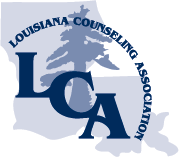 LCA 2023 Annual Conference   September 23: Pre Conference Workshops (virtual only)                            	October 8-10, 2022  Conference (Hybrid)353 Leo Shreveport, LA 71105				      	Fax: 318 868 3580	        					 lca_austin@bellsouth.net		 Name (Print) _______________________________________________________________________________          (first)				(middle initial)			    (last)  Nick Name for Badge: (if applicable; otherwise the first name will be used.) ________________________________Mailing Address ____________________________________________________________________________City _____________________________________________ State________________ Zip _________________Daytime Phone (     ) ___________________________Evening Phone (     ) _____________________________E-mail ____________________________________________________________________________________Pursuant to the America with Disabilities Act, do you require assistance?  (This request must be received prior to September 8.  After this date LCA may not be able to provide the needed accommodations?   Please indicate the accommodations being requested.  __________________________________________________________________________________________ If you are a student, please indicate your university. _______________________________________________ Primary Division:   Please circle your primary division (only one, please)	                                                                                                                                                      LACES      LCDA     LASERVIC     LCCA     LAMCD     LMHCA     LSCA     LAMFC     LAAOC     LCSJ     ALGBTIC   LACGS      PLCA     ACAC-L     LMGCARefund Policy: Cancellation requests MUST be made in writing by email or US post. Requests received by September 17 will incur an administrative charge of $50.00 ; those received after September 23 but prior to September 25will incur an administrative charge of $75.00 subtracted from the registration fees received. NO REFUNDS AFTER September 25 except for emergencies.(On-site registration must be done online)		Subtotal $___________________________ Pre-Conference Workshops _______Dyadic Couple Therapy: Ethical Considerations and Intervention Strategies".3.0 Diagnosis Clock hours; 3.0 Ethics hours)        With Dr. Brain Canfield    $75.00 (member) $15000 (non-member_______ CPR/First Aid Training   (3.0 CE clock hours  ) With Vikki Wilborn $50.00 (member)  $100 (non-member) _______ DSM-TR-5: Overview of the Changes with Dr. Gary Gintner  $50.00 (Member) $100.00 (non-member) _______ Animal Assisted Therapy Core Competencies Course Bundle $200.00 Registration on the Telehealth Institute website--  https://www.telementalhealthtraining.com/aat-courses-for-lca_______National Board of Forensic Evaluation Training (available for counselors who are registered with the NBFE for certification.   REGISTRATION MUST BE COMPLETED ON THE NBFE WEBSITE   https://www.nbfe.net/Events Division Luncheons     $35.00 each  Please circle the luncheon you plan attend.LMHCA										                                                                                    LSCA     										       LASERVIC          									 LCCA:										                   	                            				  Payment Method   (Full payment must be enclosed or registration will not be processed)_____Check or money order payable to Louisiana Counseling Associations (LCA)_____Purchase Order (purchase order form must be included) guidelines for using a Purchase Order may be found on the webpage          http://www.lacounseling.org/lca/Registration.asp  The PO payment should be received by 9/25._____VISA               ____ Master Card                  _____Discoverer                      ____American ExpressCredit Card Number_____________________________________   Exp. Date _____ Zip Code Associated with bill  ____         Cardholder’s Name (print)___________________________________________________________Authorized Signature_______________________________________________________________The Louisiana Counseling Association has been approved by NBCC as an Approved Continuing Education Provider, ACEP #2019.  Programs that do not qualify for NBCC credit are clearly identified.  LCA is solely responsible for all aspects of the program.    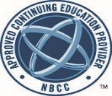 Conference Rates (Full conference)8/15/20229/14/2022   LCA Professional/Reg.$ 290.00$310.00One Day $140.00$170.00Two Days $270.00$300.00LCA Student Member $100.00$100.00One Day $60.00$60.00Two Days $80.00$80.00LCA PLPC Member $100.00$100.00One Day $60.00$60.00Two Days $80.00$80.00LCA Retired Member $100.00$100.00One Day $60.00$60.00Two Days $80.00$80.00Non-Member $450.00$450.00One Day $265.00$265.00Two Days $350.00$350.00